REKLAMAČNÍ LISTProdávající: INFOOD a.s., Hovorany 690, 696 12, Česká republikaKupující:Jméno a příjmení	Adresa 	E-mail 	   Telefon 		Bankovní účet 	Reklamované zboží:Číslo daňového dokladu 	Číslo objednávky 	Datum objednávky (položka zd. plnění) 	Název zboží 	Důvod reklamace:Způsob reklamace: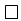 Výměna zbožíVrácení peněz na výše uvedený bankovní účetDatum a podpis kupujícího